Spring 1 Y3 Place Value and number knowledge to 1000By the end of the teaching sequence children should…Examples  and models and images to useKey concepts for Place ValueAll place value should be taught through the following for the applicable numbers:PV chart with dienes and from Y4 PV counters and dienesChildren should show a number with dienes and from Y4 PV counters and dienesShow numbers on an ENL and a demarcated number lineShow numbers on a gattengno chart Partition numbers by place valuePartition numbers in a variety of waysShow partitioning with part whole models (bar and circle)Order and compare numbers using images and a number line and verbal reasoningRead and write numbersKnow there are 10 tens in a 100 and 10 hundreds in 1000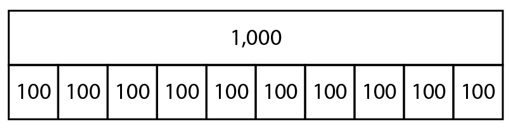 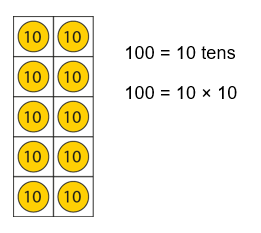 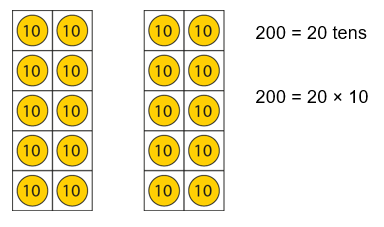 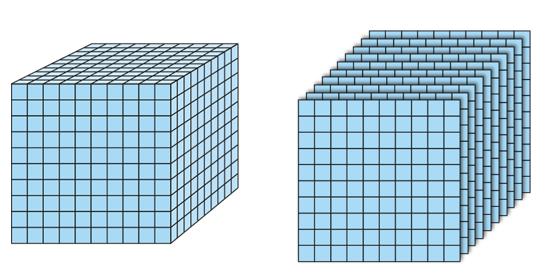 Count in 100s to 1000  NCETM 1.18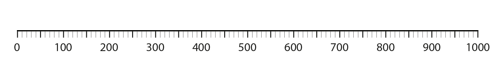 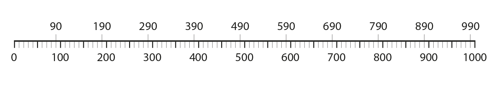 Represent numbers to 1000 and partition numbers to 1000 in a PV chart and part whole model  NCETM 1.18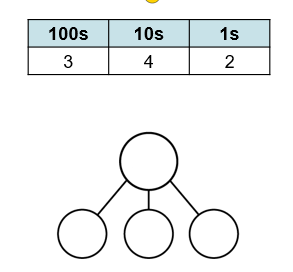 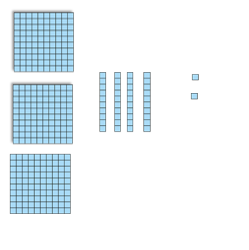 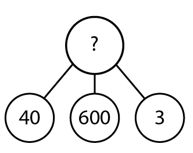 Partition numbers to 1000 in a variety of ways including unitising NCETM 1.18647 =  64 tens and 7 ones      647 =  63 tens and 17 ones  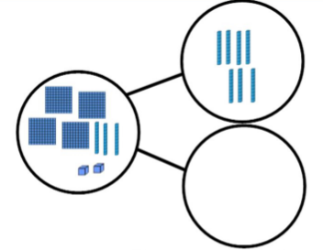 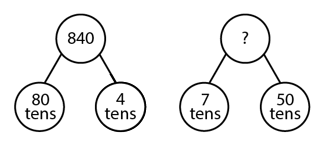 Order numbers to 1000Read and write numbers to 1000Count in and recognise multiples of 50 NCETM 1.18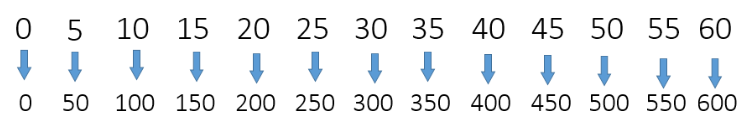 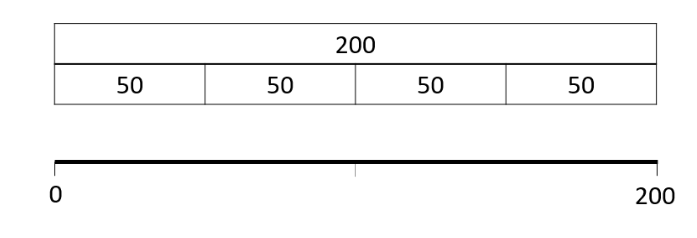 Place any number to 1000 on a numberline with 100sNCETM 1.18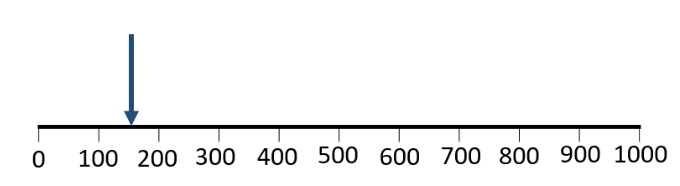 Place any number to 1000 on an ENL NCETM 1.18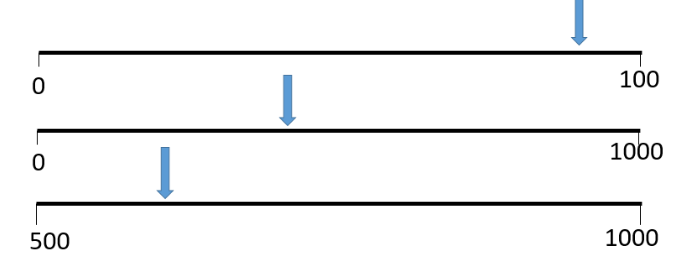 Know 1/ 10/ 100 more/less than any number to 1000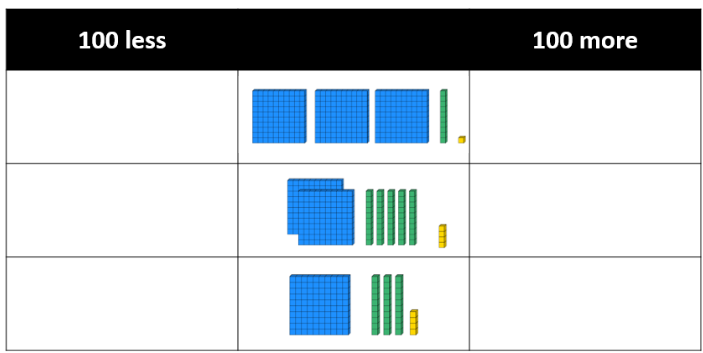 Compare numbers to 1000 using  <   >   =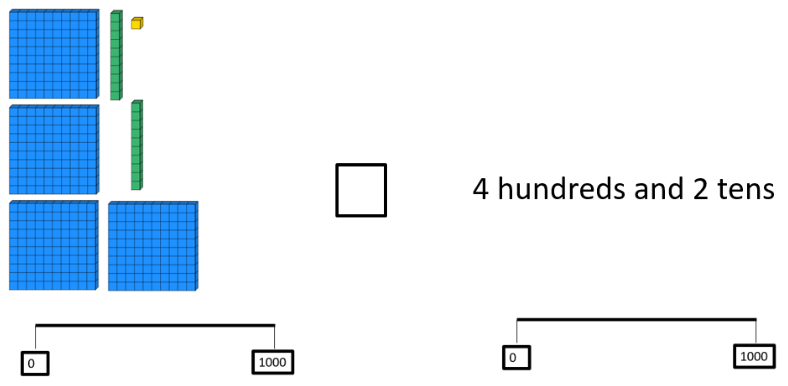 Spring 1Y3  Addition and Subtraction Key concepts Key Concepts for addition and subtractionLanguage used must cover sum, difference, total, difference, altogether, how many more, how many less Using part whole models to show inverse calculations and solve empty box calculationsAddition is commutative and subtraction is notUse the associative law  when adding 3 numbers to make calculations easierBe able decide if a calculation is no work, mental, needs jottings or a written method and decide which is most efficientBe able to adjust calculations to make them easier Use estimation before calculating Be fluent with ENL strategies Understand finding the difference as a strategy and use adding onBe exposed to problems with time, money and measureBe exposed to problems with statistics such as reading graphs. By the end of the teaching sequence children should…Examples  and models and images to useAdd and subtract multiples of 100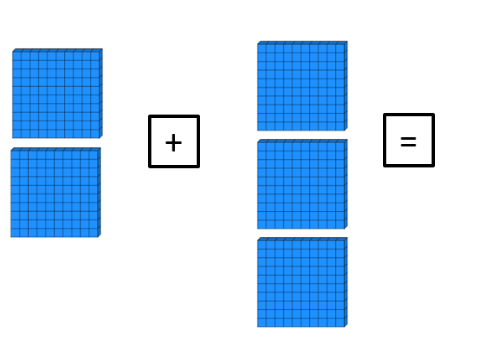 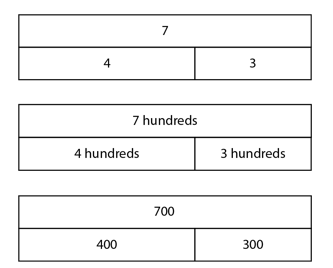 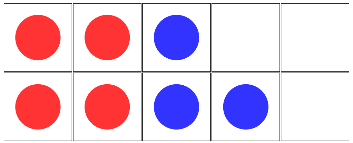 Number bonds to 1000 – 100s 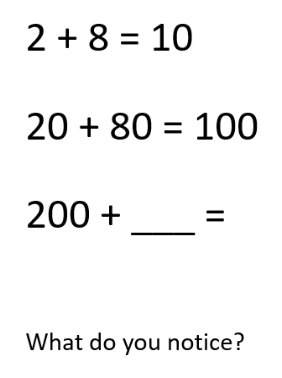 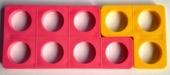 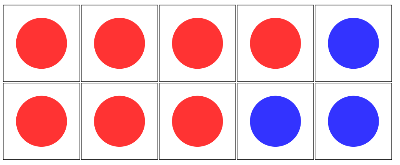 Use the same image as Number bonds to 10Add/subtract ones to/from 3d numbers to hitting multiples of 100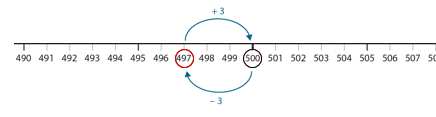 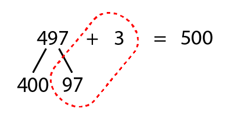 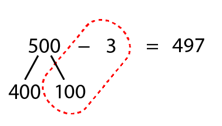 Add/subtract ones to/from 3d numbers crossing 10s and 100s 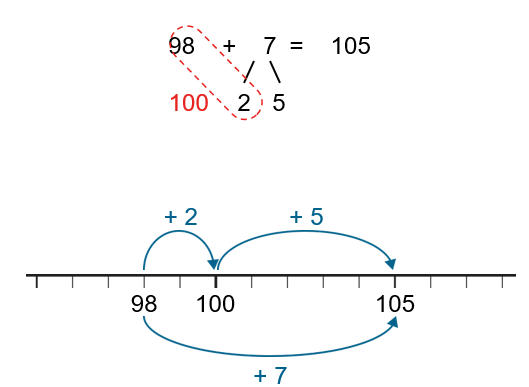 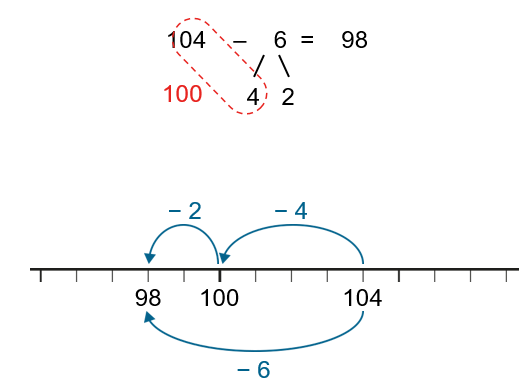 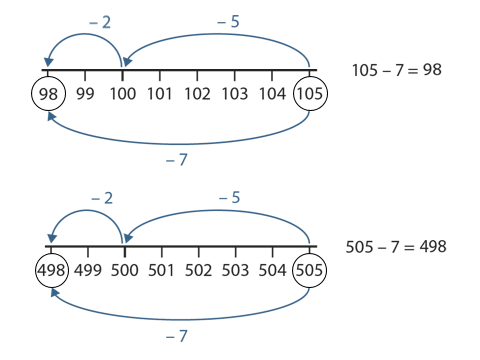 Add/subtract tens  to/from 3d numbers to hitting multiples of 100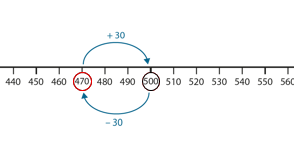 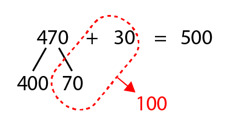 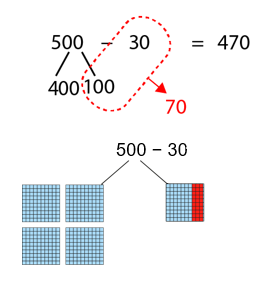 Add/subtract tens to/from 3d numbers crossing 100sNCETM 1.18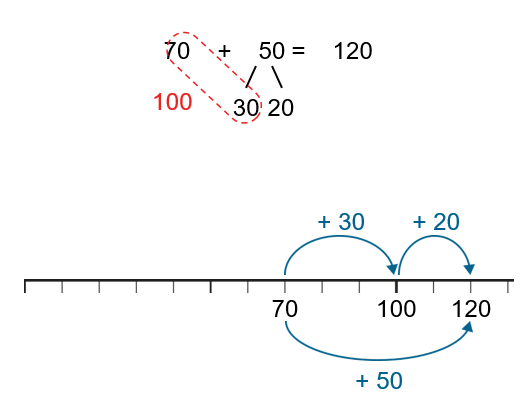 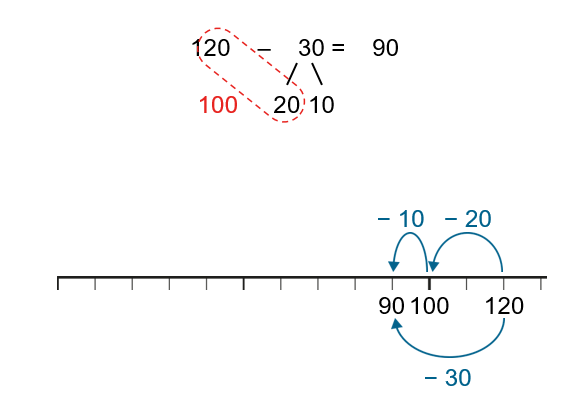 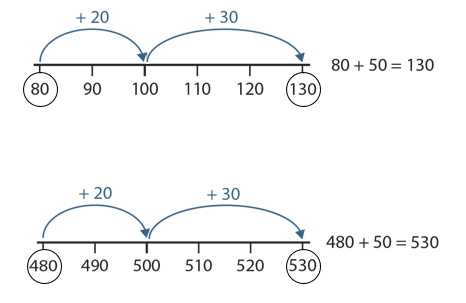 Add/subtract hundreds to/from 3d numbers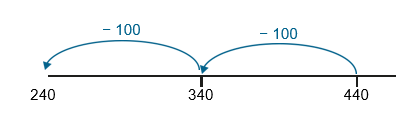 Add/subtract 2d to/from 3d numbers using ENL strategiesCounting in 10s, over jumping and hitting 10s. 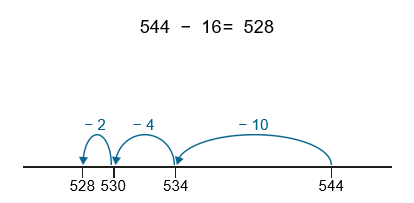 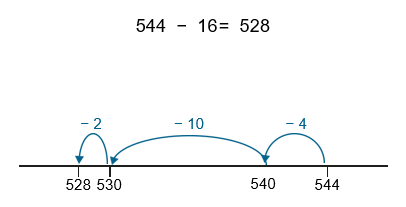 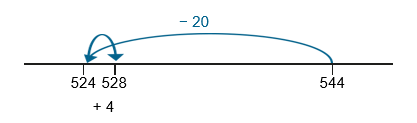 Add/subtract 3d to/from 3d numbers using ENL strategiesOver jumping 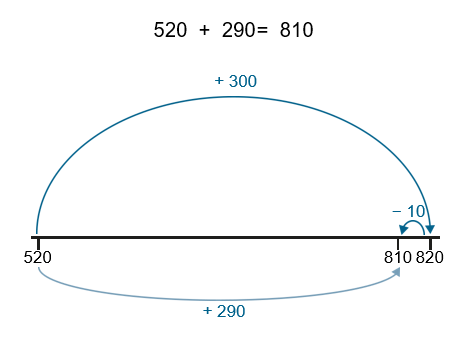 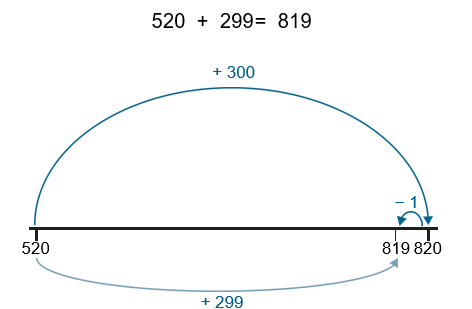 Jumping in hundreds, tens and ones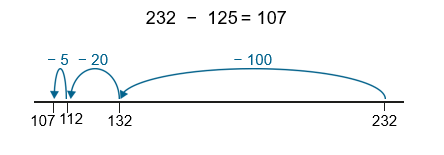 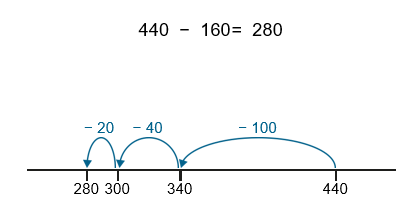 Use finding the difference / adding on for numbers which are close together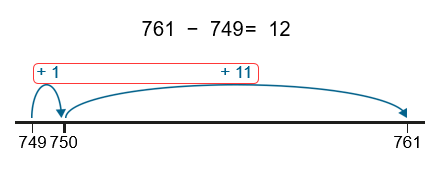 Use bar model and part whole models to create inverse calculations 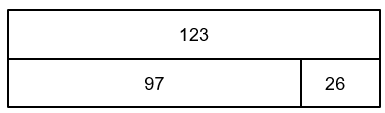 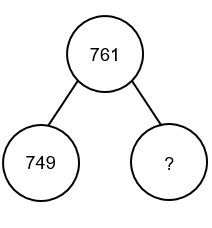 Spring 2Y3  Multiplication and DivisionNotes Times tables should be taught in addition to normal maths lessons and be part of continuous provision. Children should be fluent by now on 3s, 4s and 8s as well as their 2s, 5s and 10s . Refer back to key concepts at all times.By the end of the teaching sequence children should…Examples  and models and images to useUse the distributive law to make a calculation easier and to show the addition/subtraction of multiples (repeated addition)  NCETM 2.10.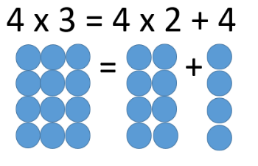 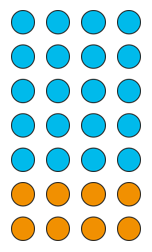 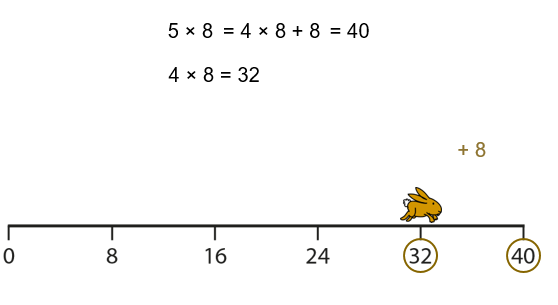 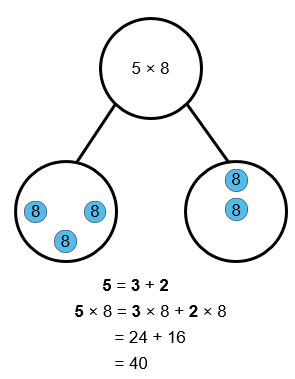 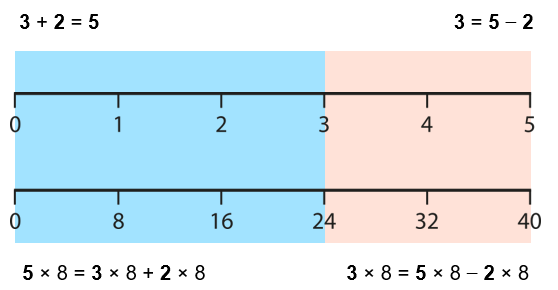 Multiply 1d by 10 and make the link with scaling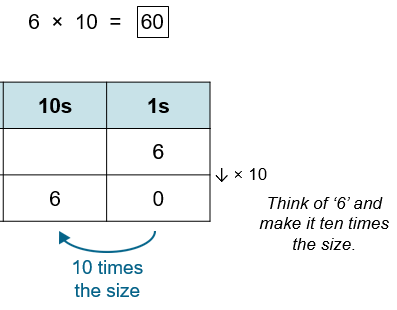 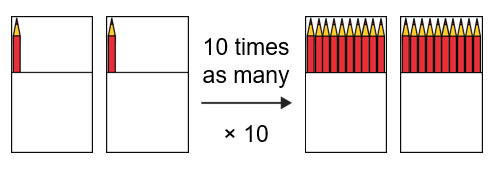 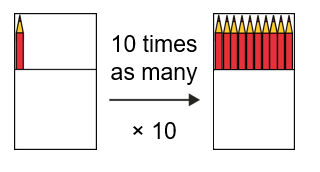 Multiply a multiple of 10 by 1d number and make the link with place value and scaling  2 x 6 = 12  2 x 60 = 120   3 x 5 = 15   30 x 5 = 150. This is key for the next step. 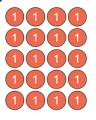 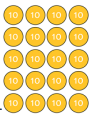 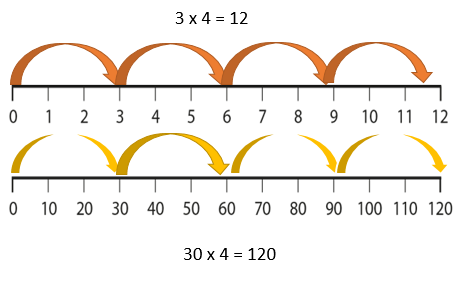 Use an array to multiply 2d by 1d  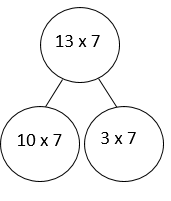 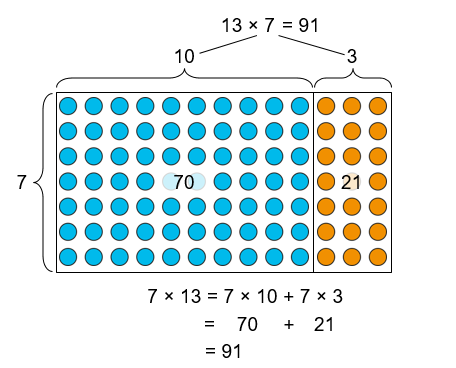 Use the area model/grid method to partition and multiply  2d numbers by 1d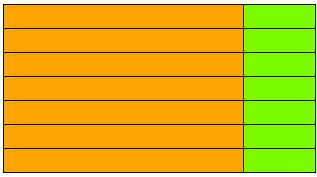 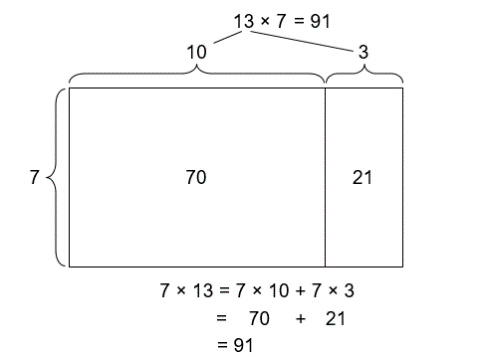 Choose an appropriate method to x 2d by 1d and discuss which is the most efficient and why  36 x 2 (double)   23 x 4 – (double then double again)  15 x 6 ( 15 x 3 = 45 so just double 45 ) 53 x 8 (area model)Understand scaling and how it relates to multiplication4 x bigger – word problems and bar model problems  see White Rose 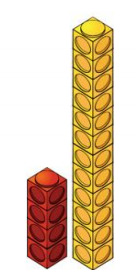 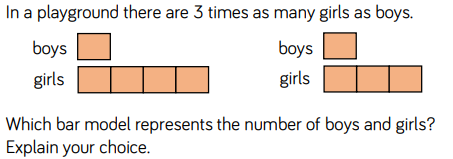 Understand correspondence problems 3 hats  4 coats – how many different outfits?  See White Rose 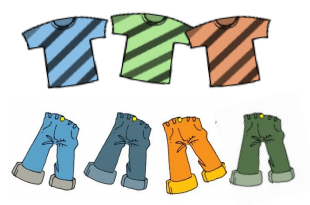 Divide using times table knowledge  72 ÷ 8 = 9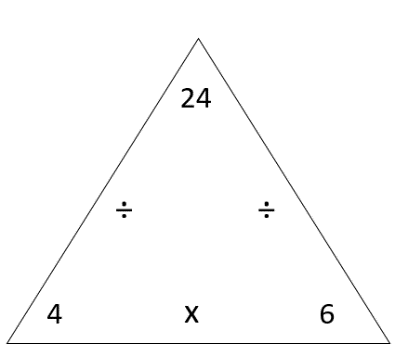 Divide 2d by 1d using place value knowledge  12 ÷ 3 = 4   so 120 ÷ 3 = 40. This is key for the next step. 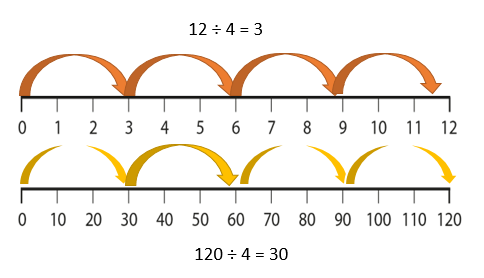 Divide 2d by 1d using concrete apparatus partitioning into tens and ones. 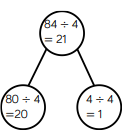 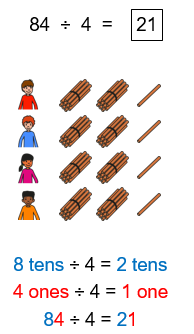 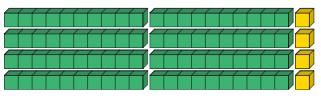 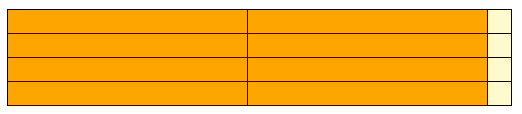 The same image can be shown with dienes and Cuisenaire to show inverse of the area model 21 x 4 = 84Divide 2d by 1d using partitioning into known multiples of the divisor. Use lots of practice with dienes. Some children may move on to a jottings version of this once the concept is secure. 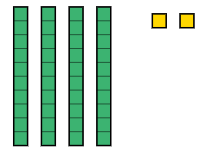 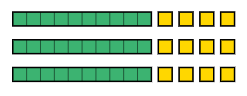 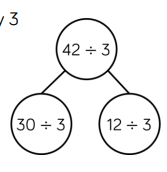 Division with remainders NCETM 2.12 This really helps secure the concept of division so may be helpful at the beginning of the division unit. 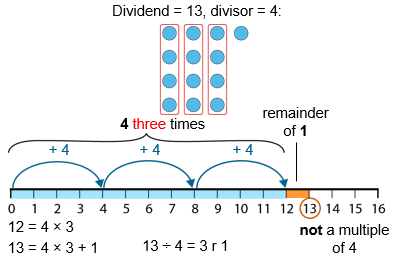 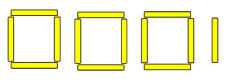 